Общие предложения арабских государств были разработаны в ходе ряда подготовительных собраний Арабской группы.Эти предложения направлены на поиски решений в соответствии с позициями администраций арабских государств в целях решения различных вопросов, поставленных перед ВКМЭ-12, в рамках ее повестки дня и круга ведения.В ходе подготовительных собраний Арабского региона по подготовке к ВКМЭ-12 в целях сосредоточения внимания на наиболее важных вопросах и согласования различных подходов Арабская группа рассмотрела и обсудила основные входные и итоговые документы для собраний РГС-ВКМЭ-12.В результате этого рассмотрения и обсуждения, а также с учетом различных предложений других региональных групп (АТСЭ, АСЭ, СЕПТ, СИТЕЛ, РСС и т. д.) и других членов Арабская группа поддержала следующие мнения и изменение положений РМЭ в целях учета интересов Арабского региона и наряду со сближением с предложениями других членов.Кроме того, внесены дополнения и изменения в существующий проект текста РМЭ, которые обозначены пометками исправлений.Возможно, следует отметить, что арабские государства резервируют свое право представить пересмотр и/или расширенный вариант этого общего предложения для работы ВКМЭ-12, который может включать предложения, касающиеся приведенных ниже положений, а также других положений, по которым еще не получено общего предложения от арабских государств.NOC	ARB/7/1РЕГЛАМЕНТ МЕЖДУНАРОДНОЙ ЭЛЕКТРОСВЯЗИNOC	ARB/7/2ПРЕАМБУЛАОснования:	Заглавие и Преамбула остаются без изменений.MOD	ARB/7/31		Полностью признавая за кажд  суверенное право регламентировать свою электросвязь, положения настоящего Регламента дополняют Международн  электросвязи и имеют целью выполнение задач Международного союза электросвязи в деле содействия развитию служб электросвязи, их наиболее эффективного использования и обеспечения гармоничного развития средств электросвязи во всемирном масштабе.Основания:	Предложение основано на CWG/4A2/3. Термин "государство" – это тот термин, который используется в Уставе. Термин "дополнять" – это тот термин, который используется в Уставе на английском языке.NOC	ARB/7/4СТАТЬЯ 1Цель и область применения РегламентаОснования:	Название Статьи 1 остается без изменений.MOD	ARB/7/52	1.1	a)	Настоящий Регламент устанавливает общие принципы, касающиеся создания и эксплуатации международных служб электросвязи, предоставляемых населению, а также основных международных средств передачи электросвязи, используемых для обеспечения таких служб.  устанавливает также правила, применяемые к *.Основания:	Предложение основано на CWG/4A2/7. Замена термина "администрации и признанные эксплуатационные организации" термином "Государства-Члены и эксплуатационные организации".MOD	ARB/7/63		b)	Настоящий Регламент признает право Членов разрешать заключение специальных соглашений.Основания:	Предложение основано на CWG/4A2/9. Важно обеспечить признание специальных соглашений между операторами.ADD	ARB/7/73A		c)	В настоящем Регламенте на Государства-Члены налагаются обязанности принимать необходимые меры по недопущению нарушений услуг и непричинению технического вреда своими эксплуатационными организациями ‎эксплуатационным организациям других Государств-‎Членов, которые действуют в соответствии с положениями ‎настоящего Регламента‎.Основания:	Предложение основано на CWG/4A2/12. Подчеркнуть значение принятия всех необходимых мер по недопущению нарушения услуг и предотвращению причинения вреда деятельности других Государств-Членов.ADD	ARB/7/83B		d)	В настоящем Регламенте признается абсолютный приоритет ‎электросвязи, относящейся к безопасности человеческой ‎жизни, в том числе для служб электросвязи в случаях бедствий, служб электросвязи в чрезвычайных ситуациях и электросвязи для оказания помощи при бедствиях, как это предусмотрено в Статье 5.Основания:	Предложение основано на Документе CWG/4A2/14. Подчеркнуть приоритет электросвязи, относящейся к безопасности человеческой жизни, и электросвязи в чрезвычайных ситуациях.NOC	ARB/7/94	1.2	В настоящем Регламенте термин "население" используется как общее понятие, включая само население, а также правительственные и юридические организации.Основания:	Возможно, требуется уточнить, что понимается под термином "население".MOD	ARB/7/105	1.3	Настоящий Регламент разработан с целью облегчения глобального взаимосоединения и взаимодействия средств электросвязи и содействия гармоничному развитию и эффективной эксплуатации технических средств, а также эффективности, полезности и доступности международных служб электросвязи для населения.Основания:	Предложение основано на CWG/4A2/19. Данное предложение подчеркивает значение безопасности и доступности электросвязи во всех странах. В этом мнении объединяются различные предложения, в том числе мнения Латинской Америки и Карибского бассейна, Арабского региона и РСС, представленные в Документе TD/62.MOD	ARB/7/116	1.4	сылки в настоящем Регламенте на Рекомендации  никоим образом не означают, что эти Рекомендации имеют такой же юридический статус, как и сам Регламент.Основания:	Предложение основано на CWG/4A2/21. Данное предложение подчеркивает добровольных характер Рекомендаций МСЭ, за исключением тех конкретных Рекомендаций, которым ВКМЭ-12 согласится придать иной статус.MOD	ARB/7/127	1.5	В рамках настоящего Регламента создание и эксплуатация международных служб электросвязи осуществляются на каждой связи по взаимному соглашению между .Основания:	Предложение основано на CWG/4A2/23. Замена формулировки "администрации и признанные эксплуатационные организации" формулировкой "Государства-Члены и эксплуатационные организации". Важно обеспечить признание специальных соглашений между операторами.MOD	ARB/7/138	1.6	Применяя принципы настоящего Регламента,  соблюда, насколько это практически возможно, соответствующие Рекомендации.Основания:	Предложение основано на CWG/4A2/28. В данном предложении подчеркивается значение соблюдения Рекомендаций МСЭ, в особенности тех, которые имеют политические или регуляторные последствия. Это предложение также объединяет предложения Арабских государств и АСЭ.MOD	ARB/7/149	1.7	a)	Настоящий Регламент признает за каждым Членом, в зависимости от его национального законодательства и если он так решит, право потребовать, чтобы эксплуатационные организации, которые действуют на его территории  обеспечивают населению международную службу электросвязи, были уполномочены этим Членом.Основания:	Предложение основано на CWG/4A2/33. В соответствии с Уставом; Государства-Члены имеют суверенное право налагать обязательства в соответствии с национальным законодательством на все эксплуатационные организации, а не только на признанные эксплуатационные организации.SUP	ARB/7/1510		Основания:	Данное положение представляется весьма схожим с положением 1.6, и его следует исключить, так как необходимо избегать повторов.MOD	ARB/7/1611		c)	Члены сотрудничают, когда это необходимо, по выполнению Регламента международной электросвязи.Основания:	Предложение основано на CWG/4A2/37. Данное предложение подчеркивает значение сотрудничества между всеми Членами для достижения целей настоящего Регламента. Термин "Члены" заменяется термином "Государства-Члены и эксплуатационные организации".NOC	ARB/7/1712	1.8	Настоящий Регламент должен применяться независимо от используемых средств передачи, если в Регламенте радиосвязи нет иных указаний.Основания:	Сохранить это положение, поскольку оно определяет область применения РМЭ и уточняет его взаимосвязь с РР.NOC	ARB/7/18СТАТЬЯ 2ОпределенияОснования:	Название Статьи 2 остается без изменений.NOC	ARB/7/1913		Для целей настоящего Регламента будут применяться приведенные ниже определения. Однако для других целей применение этих терминов и определений необязательно.NOC	ARB/7/2014	2.1	Электросвязь: Всякая передача, излучение или прием знаков, сигналов, письменного текста, изображений и звуков или сообщений любого рода по проводной, радио, оптической или другим электромагнитным системам.ADD	ARB/7/2114A	2.1bis	Электросвязь/ИКТ: Любая передача, излучение или прием, в том числе обработка, знаков, сигналов, письменного текста, изображений и звуков или сообщений любого рода по проводной, радио, оптической или другим электромагнитным системам.Основания:	Предложение основано на CWG/4A2/48. Термин "электросвязь/ИКТ" широко используется в МСЭ. Он многократно упоминается в итоговых документах всех конференций и ассамблей МСЭ. Несмотря на то, что термин "электросвязь" и его определение как в РМЭ, так и в Уставе и Конвенции, уже включает ИКТ, весьма целесообразно четко отразить этот факт путем незначительного улучшения определения. Важно понять, что данное предложение не направлено на изменение существующего определения термина "электросвязь"; скорее, в нем создается еще одно параллельное уточняющее определение для термина "электросвязь/ИКТ".MOD	ARB/7/2215	2.2	Международная служба электросвязи: Предоставление электросвязи между разным странам.Основания:	Предложение только для редакционных изменений.ADD	ARB/7/2315A	2.2bis	Услуга международной электросвязи/ИКТ: Предоставление электросвязи/ИКТ между разными странами.Основания:	Предложение основано на CWG/4A2/53. Термин "электросвязь/ИКТ" широко используется в МСЭ. Он многократно упоминается в итоговых документах всех конференций и ассамблей МСЭ. Несмотря на то, что термин "электросвязь" и его определение как в РМЭ, так и в Уставе и Конвенции, уже включает ИКТ, весьма целесообразно четко отразить этот факт путем незначительного улучшения определения. Поэтому его уместно добавить в определение услуги международной электросвязи. Важно понять, что данное предложение не направлено на изменение существующего определения; скорее, в нем создается еще одно параллельное уточняющее определение для термина "услуга электросвязи/ИКТ".MOD	ARB/7/2416	2.3	Правительственная электросвязь: Электросвязь, исходящая от: главы государства; главы правительства или членов правительства; главнокомандующих вооруженными силами, сухопутными войсками, морским флотом или воздушными силами; дипломатических или консульских представителей; Генерального секретаря Организации Объединенных Наций; руководителей основных органов Организации Объединенных Наций; Международного суда, или ответы на правительственн .Основания:	Предложение основано на CWG/4A2/54. Привести в соответствие с пунктами 191 и 1014 Устава.ADD	ARB/7/2527B	2.10B	Эксплуатационная организация: Любое частное лицо, компания, корпорация или правительственная организация, которая эксплуатирует оборудование электросвязи, предназначенное для обеспечения службы международной электросвязи или способное причинять вредные помехи такой службе.Основания:	Предложение основано на CWG/4A2/54. Перенесено из пункта 1007 Устава.Предварительно выбран номер 27B с учетом того, что в WCIT/4(Add.2) содержится предложение по новому положению 27А по другой теме.ADD	ARB/7/2627С	2.13	Спам: Информация, передаваемая в массовом порядке по сетям электросвязи в виде текста, звука, изображения, осязаемых данных, используемых в интерфейсе человек-машина, рекламного характера без всякого разбора или без смысловой нагрузки, одновременно или за короткий промежуток времени большому числу конкретных адресатов без предварительного согласия адресата (получателя) на получение данной информации или информации данного типа.Примечание.  Спам следует отличать от любого вида информации (включая рекламную), передаваемой по широковещательным (безадресным) сетям (таким, как сети телевизионного и/или радиовещания и др.).Основания:	Предложение основано на CWG/4A2/78. Это предложение объединяет мнения арабских стран с мнениями АСЭ и РСС. Спам является одним из важнейших вопросов, которые должны рассматриваться в пересмотренном РМЭ. Представленное определение основано на результатах исследований МСЭ, касающихся противодействия спаму. (См. Рекомендации МСЭ-T X.1231, X.1240, X.1241, X.1242, X.1243, X.1244 и X.1245).ADD	ARB/7/2727F	2.16	Мошенничество: Использование подлежащих оплате общественных средств или услуг международной электросвязи/ИКТ, для того чтобы уйти от платежей, не производить надлежащих платежей, не производить никаких платежей или заставить платить какое-либо другое лицо, ненадлежащим образом использовать ресурсы нумерации (адресации), намеренно ввести в заблуждение ‎относительно идентичности, или прибегнуть к другим мошенническим действиям с целью получения или передачи финансовой или личной выгоды, что может привести к причинению фактического ‎или потенциального неудобства или финансового ‎ущерба другому лицу или группе‎.Основания:	Предложение основано на CWG/4A2/85. Это предложение объединяет мнения арабских стран, АСЭ и РСС. Мошенничество является одним из важнейших вопросов, которые должны рассматриваться в пересмотренном РМЭ. Это определение основано на результатах исследований исследовательских комиссий МСЭ-Т, в частности ИК3 МСЭ-Т, по вопросам мошенничества, а также некоторых предложениях для ВКМЭ.‎ADD	ARB/7/2827H	2.21	Идентификация исходящего вызова: Идентификация исходящего вызова – это услуга, с помощью которой сторона, завершающая вызов, должна иметь возможность приема информации идентификации, с тем чтобы идентифицировать происхождение связи.Основания:	Предложение основано на CWG/4A2/91. Это предложение объединяет мнения арабских стран и АСЭ. Мошенничество, ввиду отсутствующего или неверного происхождения вызова, является одним из важнейших вопросов, которые должны рассматриваться в пересмотренном РМЭ. Это определение основано на результатах исследований ЕС, правилах, касающихся определения происхождения и CPND. Последствия невыполнения доставки информации об истинном происхождении вызова неоднократно ‎рассматривались в ИК МСЭ-Т, в частности в ИК2 и ИК3 МСЭ-Т, и на соответствующих семинарах-практикумах. ‎Было показано, что Государство-Член или эксплуатационные организации, которые завершают вызов, могут понести значительные ‎финансовые потери, не имея возможности определить точной причины этих потерь, вследствие отсутствия ‎информации или вследствие препятствий к получению информации для идентификации происхождения вызова или ‎всего маршрута вызова. Существует несколько механизмов, в которых подавление информации или передача ‎ложной информации о происхождении вызова вызывает такие потери. Если подавление или маскирование ‎намеренно направлено на получение финансовой выгоды на основе обмана в отношении происхождения вызова, ‎то это следует считать мошеннической деятельностью, которую следует запрещать и/или преследовать ‎в судебном порядке. Многие случаи мошенничества связаны с тем, что не обеспечивается передача ‎информации для идентификации вызывающего абонента. Идентификация происхождения вызова требуется для ‎предотвращения такого мошенничества. Существуют также требования безопасности для определения истинного происхождения вызова. Некоторые страны одобрили законы и правила, предусматривающие наказание за передачу ложной информации о номере вызывающей стороны (например, США).NOC	ARB/7/29СТАТЬЯ 3Международная сетьОснования:	Название Статьи 3 остается без изменений.MOD	ARB/7/3028	3.1	Члены должны обеспечивать сотрудничество  по созданию, эксплуатации и техническому обслуживанию международной сети для обеспечения удовлетворительного качества обслуживания.Основания:	Предложение основано на CWG/4A2/110. В этом положении налагается требование о сотрудничестве, а не требование о предоставлении какого-либо конкретного качества обслуживания. Кроме того, оно относится только к международной сети, а не к национальной сети, и поэтому является международным вопросом, затрагивающим QoS, предлагаемое другим Государствам-Членам.Отмечалось, что упор только на рыночные силы в соответствии с механизмом конкуренции для повышения QoS, предоставляемого пользователям, во многих случаях не работает. Напротив, возникает тенденция к предоставлению услуг низкого качества, в результате чего потребители все чаще становятся жертвами такого ухудшения качества услуг, в частности, основанных на VoIP. Обеспечение QoS на уровне выше минимального, предусмотренном соответствующими Рекомендациями МСЭ-Т, должно в значительной степени помочь защитить права пользователей. Кроме того, термин "удовлетворительный" обеспечивает надлежащий компромисс между минимальным и максимальным QoS.MOD	ARB/7/3129	3.2	 должны стреми обеспечить достаточные средства электросвязи для удовлетворения требований и потребностей международн электросвязи.Основания:	Предложение основано на CWG/4A2/113. Данное предложение заменяет термин "администрации и признанные эксплуатационные организации" термином "Государства-Члены и эксплуатационные организации". В нем также подчеркивается значение содействия адекватному доступу и незамедлительному реагированию на требования рынка. Это предложение также объединяет предложения АСЭ и арабских стран.MOD	ARB/7/3230	3.3	По взаимному соглашению  должны определять какие международные пути направления должны быть использованы.Основания:	Предложение основано на CWG/4A2/119. Этим предложением вносятся изменения в первоначальное предложение с целью признания того, что большинство международных маршрутов определяется на основе взаимных соглашений между операторами. Однако Государства-Члены по-прежнему должны иметь возможность знать маршрут, по которому направляется их трафик, главным образом для целей ‎безопасности и предотвращения мошенничества и распространения спама.MOD	ARB/7/3331	3.4	В зависимости от национального законодательства любой пользователь, имеющий доступ к международной сети, установленный , имеет право передавать нагрузку. Удовлетворительное качество обслуживания должно поддерживаться согласно соответствующим Рекомендациям .Основания:	Предложение основано на CWG/4A2/124. В настоящем предложении поддерживается сохранение исходного положение с незначительными поправками, чтобы гарантировать право пользователя на качественный доступ.ADD	ARB/7/3431A	3.5	a)	Государства-Члены должны обеспечивать, чтобы международные ресурсы наименования, нумерации, адресации и идентификации, определенные в Рекомендациях МСЭ, использовались только теми, кому они присвоены, и только в целях, для которых они присвоены, и чтобы не использовались не присвоенные ресурсы.		b)	Государства-Члены должны иметь возможность контроля над всеми ресурсами наименования, нумерации, адресации и идентификации, используемыми на их территориях для международных служб электросвязи/ИКТ, если они сочтут это необходимым.Основания:	Предложение основано на CWG/4A2/140. Надлежащее, эффективное и заслуживающее доверия управление ресурсами наименования, нумерации и адресации должно обеспечиваться и далее. Государства-Члены должны принимать соответствующие меры для обеспечения доверия при использовании этих важных ресурсов. Кроме того, в этом предложении объединяются различные предложения, представленные по данному вопросу.ADD	ARB/7/3531B	3.6	Государства-Члены должны по различным имеющимся в их распоряжении каналам обеспечивать, чтобы эксплуатационные организации:–	реализовывали параметры CLI там, где это технически возможно, включая по крайней мере представление кода страны, национального кода пункта назначения или эквивалентных идентификаторов происхождения согласно соответствующим Рекомендациям МСЭ;–	использовали соответствующие стандарты при реализации параметров CLI;–	обеспечивали поддержание сквозной целостности и правильности информации CLI;–	обеспечивали удовлетворение требований, связанных с защитой данных и конфиденциальностью данных, но любая скрытая информация должна предоставляться должным образом уполномоченным органам правопорядка.Основания:	Предложение основано на CWG/4A2/148. В этом предложении объединяются мнения СЕПТ с мнениями арабских стран, АСЭ, Латинской Америки, островных государств Тихого океана и АТСЭ. Главная цель состоит в том, чтобы реализовать функцию идентификации линии вызывающего абонента, которая содействует идентификации происхождения вызовов, главным образом по соображениям безопасности, а также в целях ограничения спуфинга и предотвращения мошенничества.ADD	ARB/7/3631C	3.7	Государства-Члены должны принимать надлежащие меры на национальном уровне для обеспечения того, чтобы все стороны (включая эксплуатационные организации), участвующие в обеспечении международных соединений электросвязи, обсуждали и соглашались на двухсторонние коммерческие договоренности или альтернативный тип договоренностей, обеспечивающие возможность установления прямых международных соединений электросвязи, которые учитывают возможную необходимость компенсации между ними стоимости таких элементов, как поток трафика, количество маршрутов и стоимость международной передачи.Основания:	Предложение основано на CWG/4A2/155. Суть этого вопроса является важной. Терминология аналогична той, которая содержится в Рекомендации МСЭ-T D.50, и ее следует включить в ‎РМЭ. Однако представляется, что прежнее предложение не ‎является нейтральным в отношении технологий, и в нем используется термин "администрация", что и было изменено в данном предложении.NOC	ARB/7/37СТАТЬЯ 4Международные службы электросвязиОснования:	Название Статьи 4 остается без изменений.MOD	ARB/7/3832	4.1	Члены должны содействовать обеспечению международных служб электросвязи прилагать усилия к обеспечению того, чтобы на своей(их) национальной(ых) сети(ях)  службы обычно доступными населению.Основания:	Предложение основано на CWG/4A2/161. Данное предложение объединяет мнения СЕПТ и арабских государств, РСС и США. В нем также заменен термин "администрации или ПЭО" на "Государства-Члены и эксплуатационные организации".MOD	ARB/7/3933	4.2	Члены должны стремиться, чтобы  сотрудничали в рамках настоящего Регламента для обеспечения по взаимной договоренности широкого набора международных служб электросвязи, которые должны отвечать, насколько практически возможно, соответствующим Рекомендациям .Основания:	Предложение основано на CWG/4A2/164. В данном предложении термин "администрации и ПЭО" заменен термином "Государства-Члены и эксплуатационные организации", а также МККТ заменено на МСЭ.MOD	ARB/7/4034	4.3	В зависимости от национального законодательства Члены должны обеспечить, чтобы  предоставляли и поддерживали, насколько практически возможно,  качество обслуживания,  соответствующи Рекомендаци  в отношении:Основания:	Предложение основано на CWG/4A2/169. В предложении подчеркивается роль Государств-Членов в поддержании удовлетворительного QoS.NOC	ARB/7/4135	a)	доступа к международной сети пользователей, использующих оконечные установки, которые разрешается подключать к этой сети и которые не причиняют вреда техническим сооружениям и персоналу;Основания:	Предложение основано на CWG/4A2/171. Сохранение этого положения в целях обеспечения условного/безопасного доступа.MOD	ARB/7/4236	b)	международных средств и служб электросвязи, предоставляемых клиентам в их пользование;Основания:	Предложение основано на CWG/4A2/176. Сохранение данного положения для обеспечения доступности, но с уточнением в целях обеспечения эффективности и передовых технологий.MOD	ARB/7/4337	c)	по крайней мере какого-либо вида электросвязи, являющегося в достаточной мере доступным для населения, включая и тех, кто может не являться абонентами отдельных служб электросвязи; иОснования:	Предложение основано на CWG/4A2/178. Сохранение данного положения для обеспечения доступа населения к ИКТ.NOC	ARB/7/4438	d)	возможности взаимодействия, в зависимости от случая, между различными службами для облегчения пользования международной связью.Основания:	Предложение основано на CWG/4A2/180. Сохранение данного положения в целях содействия росту международной связи благодаря конвергенции различных услуг и технологий.ADD	ARB/7/4538A	4.4	Государства-Члены должны обеспечивать, чтобы эксплуатационные организации, предоставляющие услуги международной электросвязи/ИКТ, по меньшей мере предоставляли своевременно и безвозмездно конечным пользователям прозрачную и современную информацию по общим розничным ценам (включая все применимые налоги), включая цену за роуминг.Основания:	Предложение основано на CWG/4A2/183. Данное положение подчеркивает права конечных пользователей на прозрачность розничных цен. Данное предложение объединяет предыдущее арабское предложение с предложением СЕПТ.NOC	ARB/7/46СТАТЬЯ 5Безопасность человеческой жизни и приоритет электросвязиОснования:	Название Статьи 5 остается без изменений.MOD	ARB/7/4739	5.1	Сообщения электросвязи, относящиеся к безопасности человеческой жизни, сообщения о бедствии, имеют право первоочередной передачи и там, где это технически возможно, должны пользоваться абсолютным приоритетом по отношению ко всем другим сообщениям электросвязи согласно соответствующим Статьям Конвенции и  соответствующи Рекомендаци .Основания:	Предложение основано на CWG/4A2/203. Сохранение данного важного положения и некоторое редакционное улучшение его текста. Согласно данному предложению признается, что существует ряд Резолюций МСЭ (МСЭ-Т, МСЭ-D и МСЭ-R), которые относятся к безопасности человеческой жизни и должны учитываться.MOD	ARB/7/4840	5.2	Правительственные сообщения электросвязи, включая сообщения электросвязи, относящиеся к применению некоторых положений Устава Организации Объединенных Наций, там, где это технически возможно, должны пользоваться приоритетом по отношению ко всем другим сообщени электросвязи, за исключением указанных в , согласно соответствующим положениям Конвенции и с учетом соответствующих Рекомендаций .Основания:	Предложение основано на CWG/4A2/209. Сохранение данного положения и некоторое редакционное улучшение его текста. Данное предложение также объединяет мнения РСС с мнениями США и арабских стран.MOD	ARB/7/4941	5.3	Положения, регламентирующие приоритет  других сообщений электросвязи, содержатся в соответствующих Рекомендациях .Основания:	Предложение основано на CWG/4A2/211. Сохранение данного положение и некоторое редакционное улучшение его текста.ADD	ARB/7/5041B	5.5	Государствам-Членам следует сотрудничать в целях введения в дополнение к своим существующим национальным номерам экстренного вызова глобального номера для вызова экстренных служб.Основания:	Предложение основано на CWG/4A2/217. Данное предложение несколько улучшает исходный текст содержащихся в предложении новых пунктов 5.5 и 5.6 и его целью является содействие согласованию номера(ов) экстренного вызова во всемирном масштабе, основываясь на результатах исследований, представленных в Рекомендации МСЭ-T E.161.1.ADD	ARB/7/5141С	5.6	Государства-Члены должны обеспечивать своевременное и бесплатное предоставление эксплуатационными организациями информации о номере вызова экстренных служб каждому пользователю, находящемуся в роуминге.Основания:	Предложение основано на CWG/4A2/219. Данное предложение несколько улучшает исходный текст содержащихся в предложении новых пунктов 5.5 и 5.6, и его целью является содействие согласованию номера(ов) экстренного вызова во всемирном масштабе, основываясь на результатах исследований, представленных в Рекомендации МСЭ-T E.161.1.ADD	ARB/7/52СТАТЬЯ 5AДоверие и безопасность в среде электросвязи/ИКТ41D	5А.1	Государства-Члены должны принимать надлежащие меры, самостоятельно или во взаимодействии с другими Государствами-Членами, с тем чтобы обеспечивать доверие и безопасность в среде электросвязи/ИКТ.	5А.2	Вопросы, относящиеся к безопасности, включают физическую и эксплуатационную безопасность сетей; кибербезопасность, киберугрозы и кибератаки; атаки типа "отказ в обслуживании"; иные онлайновые угрозы; контроль незапрашиваемых электронных сообщений (например, спама) и борьба с ними; и защита информации и личных данных (например, в случае фишинга).	5А.3	Государства-Члены должны, в соответствии с национальными законодательством, сотрудничать в целях своевременного осуществления мер по расследованию, преследованию, устранению и восстановлению в связи с нарушениями безопасности и инцидентами безопасности.	5А.4	Государства-Члены должны гарантировать обеспечение и поддержание эксплуатационными организациями и другими заинтересованными структурами, насколько это практически возможно, доверия и безопасности в среде электросвязи/ИКТ.	5А.5	Государства-Члены должны обеспечивать сотрудничество эксплуатационных организаций и других заинтересованных структур с аналогичными структурами в других Государствах-Членах при обеспечении доверия и безопасности в среде электросвязи/ИКТ.	5А.6	Государства-Члены должны обеспечивать принятие эксплуатационными организациями надлежащих мер по предотвращению распространения спама.	5А.7	Государства-Члены должны обеспечивать принятие эксплуатационными организациями надлежащих мер по противодействию сетевому мошенничеству.Основания:	Предложение основано на CWG/4A2/229. Доверие и безопасность при использовании ИКТ составляют один из наиболее важных, если не самый важный, вопрос, который должен рассматриваться в пересмотренном РМЭ. На индивидуальном уровне, уровне предприятия и правительства вопрос укрепления доверия и безопасности при использовании ИКТ относится к числу наиболее приоритетных. Однако достижение этого возможно только при условии глобальных обязательств, сотрудничества и партнерства. В новой статье этот жизненно важный вопрос рассматривается в трех аспектах:	надлежащие меры со стороны Государств-Членов (например, стандарты, законодательство, политика, инициативы и т. д.);	обеспечение выполнения таких мер безопасности в максимально возможной степени;	партнерство и глобальное сотрудничество в целях оперативного устранения нарушений безопасности.NOC	ARB/7/53СТАТЬЯ 6Тарификация и расчетыADD	ARB/7/5442.00	6.0	Общие экономические и политические принципыADD	ARB/7/5542.01	6.0.1	Государствам-Членам следует содействовать непрерывным инвестициям в инфраструктуру с высокой пропускной способностью.ADD	ARB/7/5642.02	6.0.2	Государства-Члены должны обеспечивать прозрачность розничных цен и качества обслуживания.ADD	ARB/7/5742.03	6.0.3	Государства-Члены должны содействовать оптовому ценообразованию на основе затрат, при условии что оно содействует конкуренции. В тех случаях, когда это невозможно обеспечить с помощью рыночных механизмов, Государствами-Членами могут вводиться регуляторные меры, при условии что такие меры не препятствуют конкуренции.ADD	ARB/7/5842.04	6.0.4	Государства-Члены должны принимать меры для обеспечения того, чтобы за передаваемый трафик (например, присоединение или завершение вызовов) начислялась справедливая компенсация. В тех случаях, когда это невозможно обеспечить с помощью рыночных механизмов, Государствами-Членами могут вводиться регуляторные меры, при условии что такие меры не препятствуют конкуренции.ADD	ARB/7/5942.05	6.0.5	Государства-Члены должны обеспечивать, чтобы их нормативно-правовые базы стимулировали эксплуатационные организации заключать взаимные коммерческие соглашения с поставщиками услуг и приложений международной связи в соответствии с принципами обеспечения справедливой конкуренции, инноваций, надлежащего качества обслуживания и безопасности.ADD	ARB/7/6042.06	6.0.6	Государства-Члены должны принимать меры для обеспечения того, чтобы эксплуатационные организации имели право взимать с поставщиков услуг и приложений международной связи плату за доступ на основе согласованного качества обслуживания. В тех случаях, когда это невозможно обеспечить с помощью коммерческих соглашений, Государствами-Членами могут вводиться регуляторные меры, при условии что такие меры не препятствуют конкуренции.ADD	ARB/7/6142.07	6.0.7	Государства-Члены могут принимать меры, необходимые для оптимизации использования средств эксплуатационных организаций на их территориях и обеспечения устойчивого развития с учетом государственных интересов.NOC	ARB/7/6242	6.1	Взимаемые таксыMOD	ARB/7/6343	6.1.1	Каждая  в соответствии с национальным законодательством устанавливает взимаемые со своей клиентуры таксы. ридолжны избежать слишком большой разницы между таксами, взимаемыми на обоих направлениях одной и той же связи.MOD	ARB/7/6444	6.1.2	Взимаемая  за определенную услугу по данной связи с клиентуры такса должна быть в принципе независима от выбранного этой  пути направления.NOC	ARB/7/6546	6.2	Распределяемые таксыMOD	ARB/7/6647	6.2.1	Для каждой допущенной на данной связи услуги  по взаимному соглашению устанавливают и пересматривают распределяемые таксы в соответствии с положениями Приложения 1 и с учетом соответствующих Рекомендаций  в зависимости от действительных затрат.SUP	ARB/7/6748	NOC	ARB/7/6851	6.4	Выставление счетов и оплата сальдо по счетамMOD	ARB/7/6952	6.4.1	Если не имеется других соглашений,  должны соблюдать соответствующие положения, указанные в Приложениях 1 и 2.NOC	ARB/7/7053	6.5	Служебная и привилегированная электросвязьMOD	ARB/7/7154	6.5.1	 должны соблюдать соответствующие положения, указанные в Приложении 3.NOC	ARB/7/72СТАТЬЯ 7Прекращение службОснования:	Название Статьи 7 остается без изменений.MOD	ARB/7/7355	7.1	Если в соответствии с Конвенцией Член использует свое право частично или полностью прекратить работу международных служб электросвязи, он долж немедленно уведомить Генерального секретаря о прекращении и о последующем восстановлении нормального режима работы служб, используя наиболее подходящие средства связи.Основания:	Предложение основано на CWG/4A2/320. Сохранение данного важного положения и некоторое редакционное улучшение его текста.MOD	ARB/7/7456	7.2	Генеральный секретарь должен немедленно довести эту информацию до сведения всех других Членов, используя наиболее подходящее средство связи.Основания:	Предложение основано на CWG/4A2/321. Сохранение данного важного положения и некоторое редакционное улучшение его текста.NOC	ARB/7/75СТАТЬЯ 8Распространение информацииОснования:	Название Статьи 8 остается без изменений.MOD	ARB/7/7657		Генеральный секретарь, используя наиболее подходящие и экономичные средства, должен распространять предоставляемую  информацию административного, эксплуатационного, тарификационного или статистического характера, касающуюся международных путей направления и международных служб электросвязи. Такая информация должна распространяться согласно соответствующим положениям Конвенции и настоящей Статьи на основе решений, принятых оветом или компетентными конференциями, и с учетов выводов и решений  ассамблей.Основания:	Предложение основано на CWG/4A2/324. Сохранение данного важного положения и некоторое редакционное улучшение его текста. Наряду с этим признание, что Государство-Член может поручить своим эксплуатационным организациям доводить эту информацию до сведения МСЭ напрямую от своего имени.ADD	ARB/7/7757А	8.2	Государствам-Членам следует передавать такую информацию Генеральному секретарю своевременно и согласно соответствующей Рекомендации МСЭ.Основания:	Предложение основано на CWG/4A2/324. Цель предлагаемого положения заключается в том, чтобы призвать Государства-Члены или их уполномоченные эксплуатационные организации передавать данную важную информацию своевременно.NOC	ARB/7/78СТАТЬЯ 9Специальные соглашенияОснования:	Название Статьи 9 остается без изменений.MOD	ARB/7/7958	9.1	a)	огут быть заключены специальные соглашения по вопросам электросвязи, которые не касаются большинства Членов. В зависимости от национального законодательства Члены могут разрешать  или другим организациям или лицам заключать такие специальные взаимные соглашения с  или другими организациями или лицами, имеющими на это разрешение в другой стране для организации, эксплуатации и использования специальных сетей, систем и служб электросвязи с целью удовлетворения специальных потребностей международной электросвязи на территориях или между территориями соответствующих Членов; эти соглашения могут включать, если необходимо, финансовые, технические и эксплуатационные условия, которые следует соблюдать.Основания:	Предложение основано на CWG/4A2/331. Сохранение данного важного положения и некоторое редакционное уточнение/улучшение его текста. Кроме того, в положении признается, что такие соглашения могут также заключаться эксплуатационными организациями.MOD	ARB/7/8059		b)	Ни одно из таких специальных соглашений не должно причинять технический ущерб эксплуатации средств электросвязи третьих .Основания:	Предложение основано на CWG/4A2/334. Сохранение этого весьма важного положения, которое придает особое значение условиям любых из этих взаимных специальных соглашений, и безопасность очевидно входит в число этих важных условий.MOD	ARB/7/8160	9.2	Члены должны поощрять, в зависимости от случая, стороны любого специального соглашения, заключенного в соответствии с , учитывать соответствующие положения Рекомендаций .Основания:	Предложение основано на CWG/4A2/341. Сохранение данного положения и некоторое редакционное уточнение/улучшение его текста. Согласно предложению, признается, что исследования, проведенные в МСЭ, могут служить базой или, по крайней мере, отправной точкой при заключении любых специальных соглашений.MOD	ARB/7/82СТАТЬЯ 10Основания:	Предложение основано на CWG/4A2/344. Отражение нового содержания Статьи 10.MOD	ARB/7/8361		Настоящий Регламент, в который входят как его неотъемлемая часть Приложения 1, 2 и 3, должен вступить в силу .SUP	ARB/7/8462	63	64	Основания:	Предложение основано на CWG/4A2/345. Исключить положения 10.2−10.4 и согласовать порядок вступления в силу РМЭ с аналогичными положениями РР. Положения, относящиеся к вступлению в силу, являются достаточно сложными и соответственно составлены с уделением особого внимания Статье 54 Устава. Любая попытка повторного редактирования аналогичного текста представляется достаточно сложной и может обусловить противоречие тексту У/К. Вследствие этого вполне уместно просто привести ссылку на Статью 54 Устава. См. также подробный документ, посвященный этому очень важному вопросу и представленный Генеральным секретарем МСЭ как Документ 62 для РГС-ВКМЭ-12.ПРИЛОЖЕНИЕ 1Общие положения, касающиеся расчетов1/1	1	Распределяемые таксыMOD	ARB/7/851/2	1.1	Для каждой услуги, допущенной на данной связи,  по взаимному соглашению устанавливают и пересматривают распределяемые таксы, применяемые ими в соответствии с Рекомендациями  и в зависимости от действительных затрат на обеспечение данной службы электросвязи, и делят их на оконечные доли, причитающиеся  оконечных стран, и в надлежащих случаях на транзитные доли, причитающиеся  транзитных стран.MOD	ARB/7/861/3	1.2	С другой стороны, на связях при обмене, где могут быть использованы результаты изучения себестоимости, проведенные , распределяемая такса может определяться в соответствии со следующим методом:MOD	ARB/7/871/4	a)	устанавливают и пересматривают свои оконечные и транзитные доли с учетом Рекомендаций ;1/5	b)	распределяемая такса должна быть суммой оконечных долей и, если они есть, транзитных долей.MOD	ARB/7/881/6	1.3	Если одна или несколько либо на основе арендной платы, либо любым другим способом получают право на использование части каналов и/или оборудования другой , то им следует устанавливать размеры своей доли за использование этой части связи в соответствии с положениями пунктов 1.1 и 1.2, указанными выше.MOD	ARB/7/891/7	1.4	В случаях, когда по согласованию между  установлены один или несколько путей направления, а нагрузка в одностороннем порядке направлена исходящими  по пути, который не был согласован с  назначения, оконечные доли, причитающиеся назначения остаются такими же, как если бы нагрузка была направлена по первому согласованному пути, кроме тех случаев, когда назначения готовы согласиться на другую долю; при этом расходы по транзиту берут на себя исходящие .MOD	ARB/7/901/8	1.5	В тех случаях, когда нагрузка направлена через транзитный пункт без разрешения и/или согласования транзитной доли, транзитная  имеет право установить размер транзитной доли для включения в международные счета.MOD	ARB/7/911/9	1.6	Если с  взимается налог или сбор с ее долей распределяемой таксы или других выплат, то она не должна, в свою очередь, взимать какие бы то ни было подобные налоги или сборы с других .1/10	2	Выставление счетовMOD	ARB/7/921/11	2.1	При отсутствии специального соглашения , ответственные за взимание такс, выставляют месячные счета с указанием всех причитающихся сумм и рассылают их заинтересованным .MOD	ARB/7/931/13	2.3	Как правило, счет считается акцептированным без особого уведомления об этом направившей его .MOD	ARB/7/941/14	2.4	Однако любая  имеет право опротестовать счета в течение двух календарных месяцев с даты его получения, но только в той степени, в какой это необходимо для сведения разницы к взаимоприемлемым пределам.MOD	ARB/7/951/15	2.5	Для связей, по которым не существует специальных соглашений, кредитующая  в кратчайший срок выставляет квартальный счет с указанием сальдо по месячным счетам за период, к которому этот счет относится, и направляет этот счет в двух экземплярах дебетующей , которая после проверки возвращает один экземпляр счета с отметкой об его акцептации.MOD	ARB/7/961/16	2.6	Для непрямых связей, когда транзитная  выступает как посредник по расчетам между двумя оконечными пунктами, она должна включать данные по транзитной нагрузке в соответствующий счет за исходящую нагрузку в сторону , находящихся последовательно по данному пути направления, как можно скорее по получении этих данных от исходящей .1/29	3.3	Оплата сальдоMOD	ARB/7/971/30	3.3.1	Оплата сальдо по счетам должна производиться как можно скорее и, во всяком случае, не позднее чем через два календарных месяца после даты отправки счета кредитующей . По истечении этого периода кредитующая  может начислять пени, которые в отсутствие специальных соглашений могут достигать размера 6% годовых со дня, следующего за днем исчисления указанного срока, при условии, что было направлено предварительное извещение в форме окончательного требования об оплате.1/34	3.4	Дополнительные положенияMOD	ARB/7/981/35	3.4.1	По взаимному согласию и с соблюдением сроков платежей  могут урегулировать путем компенсации:–	свои кредитовые и дебетовые сальдо на связях с другими ; и/или–	в случае необходимости задолженности почтовых служб.MOD	ARB/7/991/37	3.4.3	Если произойдет коренное изменение в международной валютной системе, в результате чего утратят силу или перестанут быть применимыми положения одного или нескольких приведенных выше параграфов,  имеют право по взаимному согласию принять на время пересмотра вышеупомянутых положений другую валютную основу или различные процедуры оплаты сальдо по счетам.ПРИЛОЖЕНИЕ 2Дополнительные положения, относящиеся
к морской электросвязи2/1	1	Общие положенияMOD	ARB/7/1002/2	Положения, содержащиеся в Статье 6 и в Приложении 1, с учетом соответствующих Рекомендаций  применяются также к морской электросвязи, имея в виду, что приведенные ниже положения не дают других указаний.2/3	2	Расчетная организация2/4	2.1	Таксы за морскую электросвязь в морской подвижной и морской подвижной спутниковой службах должны, в принципе и в соответствии с национальным законодательством и действующей практикой, взиматься с обладателя лицензии на морскую подвижную станцию:2/5	a)	администрацией, выдавшей эту лицензию; илиMOD	ARB/7/1012/6	b)	эксплуатационной организацией; или2/7	c)	любой другой организацией или организациями, назначенными для этой цели администрацией, указанной выше в п. а).MOD	ARB/7/1022/8	2.2	В настоящем Приложении  или эксплуатационная организация, или назначенная для этой цели организация или организации, перечисленные в п. 2.1, называются "расчетная организация".MOD	ARB/7/1032/9	2.3	При применении положений Статьи 6 и Приложения 1 для морской электросвязи вместо , указанной в Статье 6 и Приложении 1, следует читать "расчетная организация".MOD	ARB/7/1042/10	2.4	Для реализации настоящего Приложения Члены должны сообщить Генеральному секретарю МСЭ название своей расчетной организации или организаций, опознавательный код и адрес для их включения в "Список судовых станций"; с учетом соответствующих Рекомендаций  число таких названий и адресов должно быть ограничено.2/11	3	Выставление счетов2/12	3.1	Как правило, счет считается акцептированным без особого об этом уведомления направившей его расчетной организации.2/13	3.2	Однако любая расчетная организация имеет право опротестовать данные счета в течение шести календарных месяцев с даты отправки этого счета.2/14	4	Оплата сальдо по счетам2/15	4.1	Все счета международной морской электросвязи должны оплачиваться расчетной организацией без промедления и, во всяком случае, не позднее шести календарных месяцев с даты отправки счета, если только оплата по счетам не ведется в соответствии с положениями приведенного ниже п. 4.3.MOD	ARB/7/1052/16	4.2	Если счета международной морской электросвязи остаются неоплаченными по истечении шести календарных месяцев, то , выдавш лицензию подвижной станции, должн по запросу предпринять все возможные меры в рамках действующего национального законодательства для обеспечения должной оплаты по счетам обладателем лицензии.2/17	4.3	Если период между датой отправки и датой получения счета превышает один месяц, то расчетная организация, ожидающая получения счета, должна немедленно сообщить расчетной организации исходящей страны о том, что возможна задержка запросов и оплаты. Однако эта задержка не должна превышать трех календарных месяцев в отношении оплаты или пяти календарных месяцев в отношении запросов, начиная с даты получения счета.2/18	4.4	Дебетующая расчетная организация может отказаться от оплаты и уточнения по счетам, которые представлены по истечении восемнадцати календарных месяцев с даты обмена, к которому относятся эти счета.ПРИЛОЖЕНИЕ 3Служебная и привилегированная электросвязь3/1	1	Служебная электросвязьMOD	ARB/7/1063/2	1.1	 могут служебн электросвязь бесплатно.MOD	ARB/7/1073/3	1.2	 могут в принципе отказываться от включения служебной электросвязи в международные расчеты согласно соответствующим положениям Международно  электросвязи и настоящего Регламента и с учетом необходимости заключения взаимных соглашений.MOD	ARB/7/1083/4	2	Привилегированная электросвязь могут привилегированн электросвязь бесплатно и в соответствии с этим могут отказываться от включения этого вида электросвязи в международные расчеты согласно соответствующим положениям Международноэлектросвязи и настоящего Регламента.MOD	ARB/7/1093/5	3	Применяемые положенияОбщие принципы эксплуатации, тарификации и расчетов, применяемые к служебной или привилегированной электросвязи, должны учитывать соответствующие Рекомендации .______________Всемирная конференция по международной электросвязи (ВКМЭ-12)
Дубай, 3−14 декабря 2012 года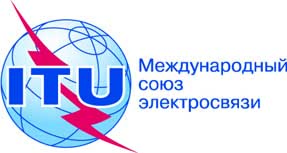 ПЛЕНАРНОЕ ЗАСЕДАНИЕПересмотр 1 
Документа 7-RПЛЕНАРНОЕ ЗАСЕДАНИЕ24 октября 2012 годаПЛЕНАРНОЕ ЗАСЕДАНИЕОригинал: английскийАдминистрации арабских государствАдминистрации арабских государствобщие предложения арабских государств для работы конференции1общие предложения арабских государств для работы конференции1Представлено следующими Государствами-Членами:Алжирская Народно-Демократическая Республика, Бахрейн (Королевство), Союз Коморских Островов, Джибути (Республика), Египет (Арабская Республика), Ирак (Республика), Иорданское Хашимитское Королевство, Кувейт (Государство), Ливан, Ливия, Мавритания (Исламская Республика), Марокко (Королевство), Оман (Султанат), Катар (Государство), Саудовская Аравия (Королевство), Сомалийская Демократическая Республика, Судан (Республика), Тунис, Объединенные Арабские Эмираты и Йеменская РеспубликаПредставлено следующими Государствами-Членами:Алжирская Народно-Демократическая Республика, Бахрейн (Королевство), Союз Коморских Островов, Джибути (Республика), Египет (Арабская Республика), Ирак (Республика), Иорданское Хашимитское Королевство, Кувейт (Государство), Ливан, Ливия, Мавритания (Исламская Республика), Марокко (Королевство), Оман (Султанат), Катар (Государство), Саудовская Аравия (Королевство), Сомалийская Демократическая Республика, Судан (Республика), Тунис, Объединенные Арабские Эмираты и Йеменская Республика